Lp.Nr inwentarzaAutor
Tytuł Rok wydania
Wydawca1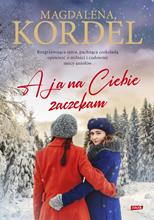 6416 Kordel, Magdalena
A ja na ciebie zaczekam / 2021.
Wydawnictwo Znak – Społeczny Instytut Wydawniczy Znak, 2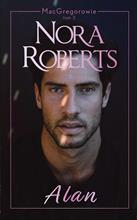 6417 Roberts, Nora
Alan / © 2021.
Harper Collins, 3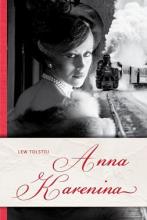 6418 Tolstoj, Lev Nikolaevič
Anna Karenina / 2021.
Wydawnictwo SBM, 4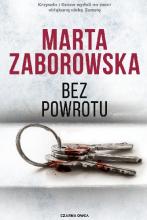 6419 Zaborowska, Marta
Bez powrotu / copyright 2021.
Wydawnictwo Czarna Owca, 5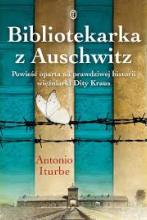 6420 Iturbe, Antonio G.
Bibliotekarka z Auschwitz / 2020.
Wydawnictwo Literackie, 6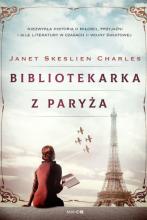 6421 Skeslien Charles, Janet
Bibliotekarka z Paryża / copyright 2021.
Mando, 7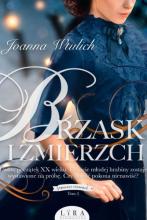 6422 Wtulich, Joanna
Brzask i zmierzch / 2021.
Lira Wydawnictwo, 8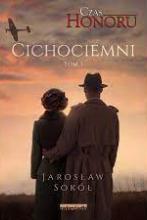 6423 Sokół, Jarosław
Cichociemni / copyright 2021.
Zwierciadło, 9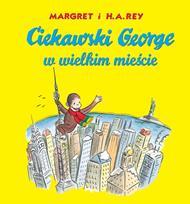 6424 Rey, Margret
Ciekawski George w wielkim mieście / 2021.
Wydawnictwo MODO, 10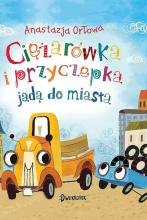 6425 Orłowa, Anastazja
Ciężarówka i przyczepka jadą do miasta / copyright 2021.
Dwukropek-Wydawnictwo Juka-91, 11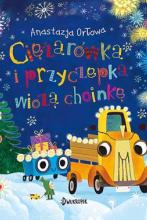 6426 Orłowa, Anastazja
Ciężarówka i przyczepka wiozą choinkę / copyright 2021.
Wydawnictwo Juka-91, 12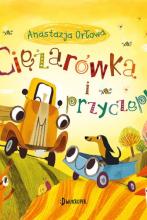 6427 Orłowa, Anastazja
Ciężarówka i przyczepka / copyright 2021.
Wydawnictwo Juka-91, 13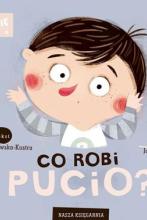 6428 Galewska-Kustra, Marta
Co robi Pucio? / 2019.
Nasza Księgarnia, 14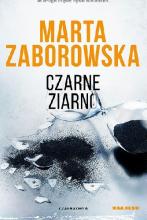 6429 Zaborowska, Marta
Czarne ziarno / copyright 2020.
Wydawnictwo Czarna Owca, 15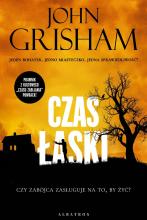 6430 Grisham, John
Czas łaski / 2021.
Albatros, 16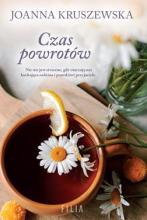 6431 Kruszewska, Joanna
Czas powrotów / 2022.
Filia, 17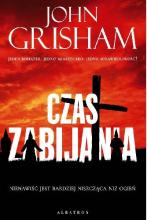 6432 Grisham, John
Czas zabijania / 2021.
Albatros, 18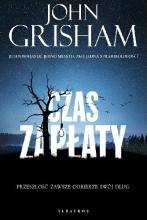 6433 Grisham, John
Czas zapłaty / 2021.
Albatros, 19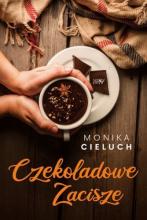 6434 Cieluch, Monika
Czekoladowe zacisze copyright 2021.
Szósty Zmysł, 20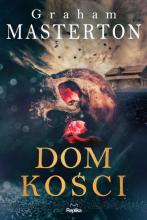 6435 Masterton, Graham
Dom kości / copyright 2021.
Replika, 21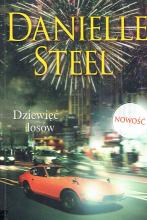 6436 Steel, Danielle
Dziewięć losów / 2021.
Między Słowami - Znak, 22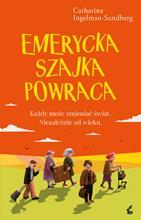 6437 Ingelman-Sundberg, Catharina
Emerycka Szajka powraca / 2022.
Wydawnictwo Sonia Draga, 23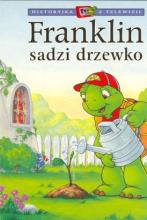 6438 Jennings, Sharon
Franklin sadzi drzewko / 2021
Wydawnictwo Debit 24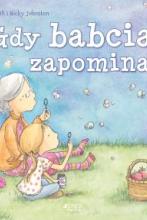 6439 Russell, Paul
Gdy babcia zapomina ... / 2022.
Jedność, 25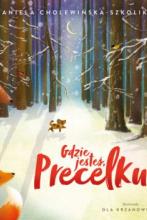 6440 Cholewińska-Szkolik, Aniela
Gdzie jesteś, Precelku? / 2021.
Wilga - Grupa Wydawnicza Foksal, 26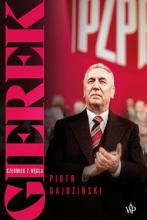 6441 Gajdziński, Piotr
Gierek : copyright 2021.
Wydawnictwo Poznańskie, 27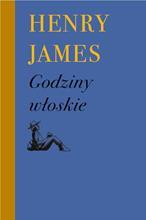 6442 James, Henry
Godziny włoskie / 2021.
Wydawnictwo Próby, 28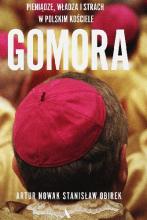 6443 Gomora : 2021.
Wydawnictwo Agora, 29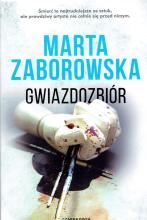 6444 Zaborowska, Marta
Gwiazdozbiór / copyright 2015.
Wydawnictwo Czarna Owca, 30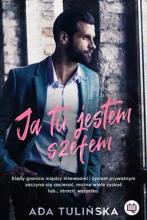 6445 Tulińska, Ada
Ja tu jestem szefem / 2022.
Niegrzeczne Książki - Wydawnictwo Kobiece, 31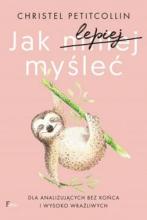 6446 Petitcollin, Christel
Jak lepiej myśleć : 2021.
Wydawnictwo JK - Wydawnictwo Feeria, 32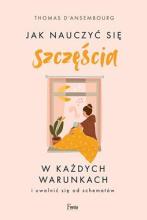 6447 Ansembourg, Thomas d'
Jak nauczyć się szczęścia w każdych warunkach i uwolnić się od schematów 2021.
Feeria Wydawnictwo - Wydawnictwo JK, 33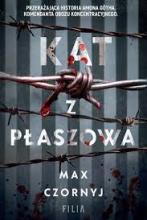 6448 Czornyj, Maksymilian
Kat z Płaszowa / 2022.
Filia, 34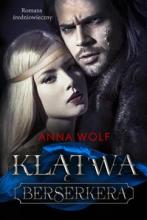 6449 Wolf, Anna
Klątwa Berserkera / 2022.
Wydawnictwo Akurat - Muza, 35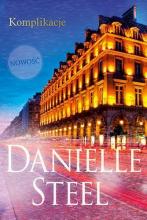 6450 Steel, Danielle
Komplikacje / 2021.
Między Słowami, 36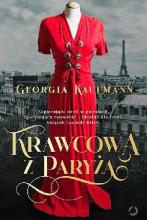 6451 Kaufmann, Georgia
Krawcowa z Paryża / 2021.
Otwarte, 37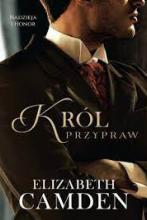 6452 Camden, Elizabeth
Król przypraw / 2021.
Dreams Wydawnictwo Lidia Miś-Nowak, 38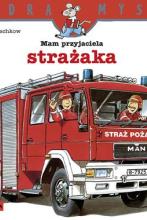 6453 Butschkow, Ralf
Mam przyjaciela strażaka / 2021.
Media Rodzina, 39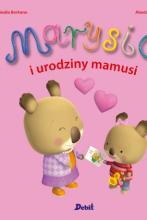 6454 Berkane, Nadia
Marysia i urodziny mamusi / 2021.
Wydawnictwo Debit, 40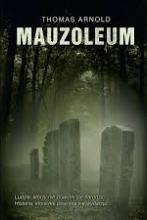 6455 Arnold, Thomas
Mauzoleum / [2019].
Agencja Reklamowo-Wydawnicza "Vectra", 41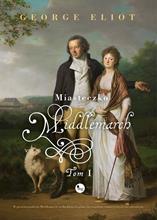 6456 Eliot, George
Miasteczko Middlemarch 2022.
Wydawnictwo MG, 42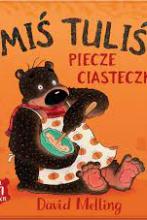 6457 Melling, David
Miś Tuliś piecze ciasteczka / 2021.
Wydawnictwo Amber, 43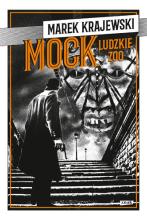 6458 Krajewski, Marek
Ludzkie zoo / 2017.
Społeczny Instytut Wydawniczy Znak, 44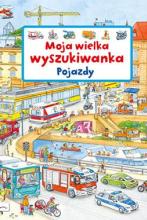 6459 Gernhäuser, Susanne
Pojazdy / copyright 2021.
Papilon - Publicat, 45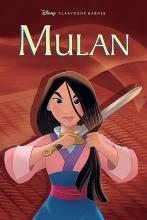 6460 Ehrbar, Greg
Mulan / copyright 2021.
Story House Egmont, 46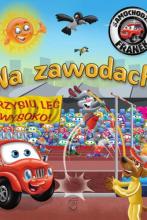 6461 Górska, Karolina
Na zawodach / copyright 2021.
Wydawnictwo SBM, 47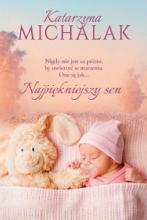 6462 Michalak, Katarzyna
Najpiękniejszy sen / 2022.
Społeczny Instytut Wydawniczy Znak, 48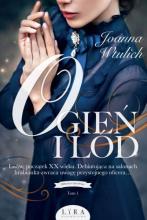 6463 Wtulich, Joanna
Ogień i lód / 2020.
Lira Wydawnictwo, 49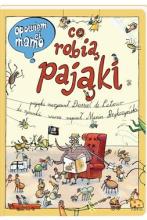 6464 Latour, Daniel de
Opowiem ci mamo, co robią pająki / 2022.
Wydawnictwo Nasza Księgarnia, 50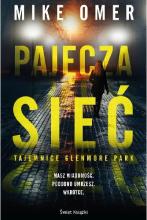 6465 Omer, Mike
Pajęcza sieć / 2021.
Świat Książki, 51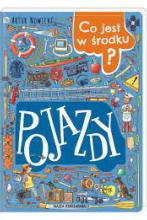 6466 Nowicki, Artur
Co jest w środku? : copyright 2021.
Nasza Księgarnia, 52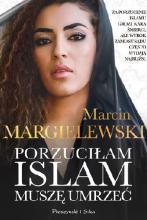 6467 Margielewski, Marcin
Porzuciłam islam, muszę umrzeć / 2022.
Prószyński i S-ka, 53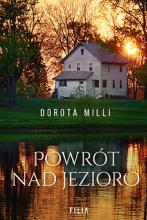 6468 Milli, Dorota
Powrót nad jezioro / 2021.
Filia, 54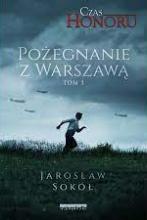 6469 Sokół, Jarosław
Pożegnanie z Warszawą / copyright 2021.
Zwierciadło, 55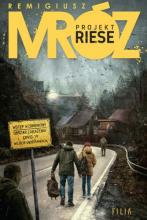 6470 Mróz, Remigiusz
Projekt Riese / 2022.
Filia, 56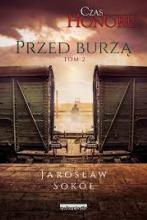 6471 Sokół, Jarosław
Przed burzą / copyright 2021.
Zwierciadło, 57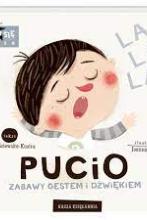 6472 Galewska-Kustra, Marta
Pucio : 2022.
Nasza Księgarnia, 58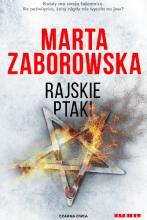 6473 Zaborowska, Marta
Rajskie ptaki / [2020].
Wydawnictwo Czarna Owca, 59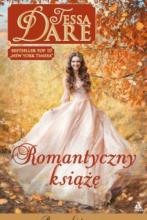 6474 Dare, Tessa
Romantyczny książę / 2022.
Amber, 60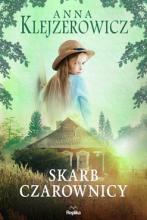 6475 Klejzerowicz, Anna
Skarb czarownicy / copyright 2022.
Wydawnictwo Replika, 61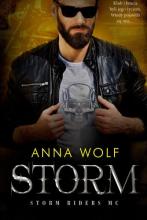 6476 Wolf, Anna
Storm / 2021.
Wydawnictwo Akurat imprint MUZA SA, 62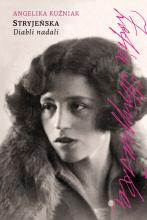 6477 Kuźniak, Angelika
Stryjeńska : 2021.
Wydawnictwo Literackie, 63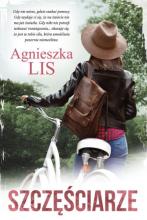 6478 Lis, Agnieszka
Szczęściarze / 2022.
Skarpa Warszawska, 64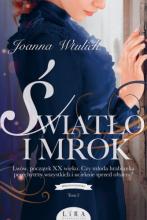 6479 Wtulich, Joanna
Światło i mrok / 2021.
Lira Wydawnictwo, 65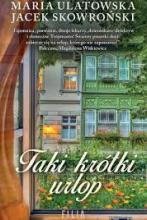 6480 Ulatowska, Maria
Taki krótki urlop / 2022.
Filia, 66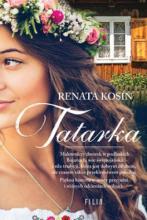 6481 Kosin, Renata
Tatarka / 2022.
Filia, 67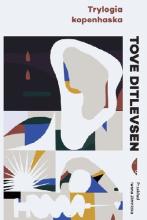 6482 Ditlevsen, Tove
Trylogia kopenhaska / 2021.
Wydawnictwo Czarne, 68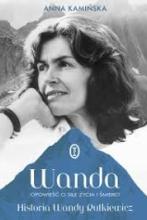 6483 Kamińska, Anna
Wanda : 2017.
Wydawnictwo Literackie, 69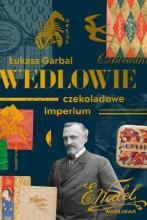 6484 Garbal, Łukasz
Wedlowie : 2021.
Wydawnictwo Czarne, 70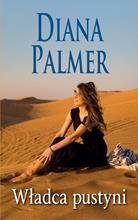 6485 Palmer, Diana
Władca pustyni/ 2022
HarperCollins Polska, 71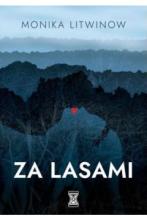 6486 Litwinow, Monika
Za lasami 2021.
Wydawnictwo OBLIVIO, 72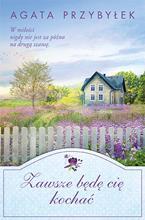 6487 Przybyłek, Agata
Zawsze będę cię kochać / copyright 2022.
Czwarta Strona - Grupa Wydawnictwa Poznańskiego, 73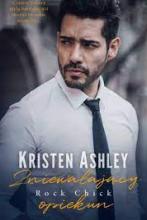 6488 Ashley, Kristen
Zniewalający opiekun / 2021.
Wydawnictwo Akurat - Muza, 74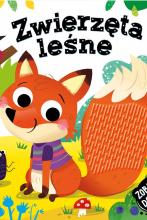 6489 Wasilewicz, Grażyna
Zwierzęta leśne / [2021].
Wydawnictwo Aksjomat, 75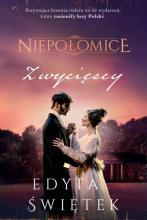 6490 Świętek, Edyta
Zwycięscy / copyright 2021.
Skarpa Warszawska, 